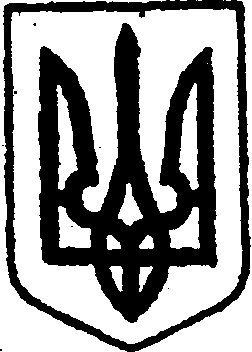 КИЇВСЬКА ОБЛАСТЬТЕТІЇВСЬКА МІСЬКА РАДАVІІІ СКЛИКАННЯП’ЯТА ПОЗАЧЕРГОВА СЕСІЯПРОЄКТ Р І Ш Е Н Н Я  04.02.2021 р.                                                                            №     -05П –VIIІПро затвердження Передавального акту Теліжинецької сільської ради         Керуючись ст. 25, 26, 59, п. 6-1 Розділу 5 «Прикінцеві і перехідні положення» Закону України «Про місцеве самоврядування в Україні», відповідно до ст. 104, 105, 107 Цивільного кодексу України, ст. 4, 17 Закону України «Про державну реєстрацію юридичних осіб та фізичних осіб – підприємців та громадських формувань», ст. 2 Закону України «Про бухгалтерський облік та фінансову звітність в Україні», ч. 4 ст. 31 Закону України «Про Національний архівний фонд та архівні установи», Порядку подання фінансової звітності, затвердженого постановою Кабінету Міністрів України від 28.02.2000 р. № 419, Положення про інвентаризацію активів та зобов’язань, затвердженого наказом Міністерства фінансів України від 02.09.2014 р. № 879, Правил організації діловодства та архівного зберігання документів у державних органах, органах місцевого самоврядування, на підприємствах, в установах і організаціях, затверджених наказом Міністерства юстиції України від 18.06.2015  р. № 1000/5, на підставі рішень Тетіївської міської ради від 01.12.2020 р. № 01-01-VIII «Про початок повноважень Тетіївського міського голови», № 09-01-VIIІ «Про початок реорганізації сільських рад, що увійшли до складу Тетіївської міської ради», Тетіївська міська рада                                           В И Р І Ш И Л А: Затвердити Передавальний акт Теліжинецької сільської ради, ЄДРПОУ 04361255, розташованої за адресою: вул.Перемоги, 3, с. Теліжинці, Тетіївського району  Київської області, 09822 (додається).       2. Тетіївському міському голові забезпечити виготовлення копії Передавального акту за правилами, передбаченими законодавством про державну реєстрацію юридичних осіб, для цілей здійснення державної реєстрації припинення Теліжинецької сільської ради як юридичної особи в результаті її реорганізації шляхом приєднання до Тетіївської міської ради (ЄДРПОУ 04054889, місцезнаходження: вул. Януша Острозького, м.Тетіїв, Тетіївського району Київської області, індекс 09800).                      Міський голова                                          Богдан БАЛАГУРАДодаток  ПЕРЕДАВАЛЬНИЙ АКТс. Теліжинці                                                                                                   «04» лютого 2021 року      Ми, що нижче підписалися, голова та члени Комісії з реорганізації Теліжинецької сільської ради  створеної рішенням Тетіївської міської ради від 09.12.2020 р. №09-01-VІІІ, у складі: Голови комісії: Балагура Б.О. – Тетіївський міський головаЗаступника голови комісії: Кизимишин В.Й. – перший заступник міського головиЧлена комісії: Павлунько С.В. – начальник відділу обліку та звітності міської ради – головний  бухгалтерЧлена комісії: Медведчук Л.І. – головний бухгалтер Теліжинецької сільської ради  Члена комісії: Богачук Ж. Е. – спеціаліст відділу обліку та звітності міської ради Члена комісії: Дорошук І.В. – староста села Теліжинці керуючись ч. 2 та 3 ст. 107 Цивільного кодексу України, ст. 25, 26, 59, п. 6-1 Розділу 5 «Прикінцеві і перехідні положення» Закону України «Про місцеве самоврядування в Україні», відповідно до ст. 104, 105, 107 Цивільного кодексу України, ст. 4, 17 Закону України «Про державну реєстрацію юридичних осіб та фізичних осіб – підприємців та громадських формувань», ст. 2 Закону України «Про бухгалтерський облік та фінансову звітність в Україні», склали цей акт про наступне: Тетіївська міська рада (ЄДРПОУ 04054889), місцезнаходження: вул. Януша Острозького буд.5, м. Тетіїв Білоцерківського району Київської області, внаслідок реорганізації Теліжинецької сільської ради (ЄДРПОУ 04361255, місцезнаходження: вул. Перемоги буд.3, с. Теліжинці, Білоцерківського району, Київської обл. шляхом приєднання до Тетіївської міської ради є правонаступником майна, активів та зобов’язань Теліжинецької сільської ради, а саме:1.1. Необоротних активів первісна вартість (знос) – 2 500 694 ( 2 310 064 )грн., у тому числі: - основні засоби – 2 370 341 (2 289 913) грн.;  - інші необоротні матеріальні активи – 40 301 (20 151)  грн.;  - інші нематеріальні активи – 90052 грн.1.2. Виробничі запаси – 2182 грн.; 1.3. Грошових коштів – 12,09 грн.;1.4. Дебіторської заборгованості –   0,00  грн.,у тому числі: - перед бюджетом –   0,00 грн.;з оплати праці –  0,00  грн.; 1.5. Кредиторської заборгованості –  0  грн., у тому числі: - перед бюджетом – 0,00  грн.;- з оплати праці – 0,00 грн.; Разом із майном Теліжинецької сільської ради Тетіївська міська рада приймає документи, що підтверджують право власності (володіння, користування, розпорядження) на об’єкти основних засобів та документів, які підтверджують право власності або користування земельними ділянками.Додатки до передавального акту:інвентаризаційні відомості 24  арк., розподільчий баланс  2  арк., розшифровки залишків по рахунках 1 арк.,  акт приймання – передачі транспортного засобу 1 арк., картки розрахунку заробітної плати за 2020 рік - 3 арк.Усього:   31 аркуш. Комісія з реорганізації Теліжинецької сільської ради :Голова комісії: _________________________ (підпис) Балагура Б.О.Заступник голови комісії: ______________________ (підпис) Кизимишин В.Й. Член комісії: _____________________(підпис) Павлунько С.В. Член комісії: _________________________ (підпис) Медведчук Л.І.Член комісії: _________________________ (підпис) Богачук Ж.Е. Від імені Тетіївської міської ради прийняли: _________________________ (підпис) _________________________ (ПІБ)                          _________________________ (підпис) _________________________ (ПІБ)                       _________________________ (підпис) _________________________ (ПІБ)